CONTEXTECréée en 2009, France Volontaires est la plateforme française de l’engagement volontaire et solidaire à l’international. Opérateur de l’État français, FV assure une mission d’intérêt général destinée à mieux faire connaître et reconnaître la diversité et la richesse des différentes formes d’engagement relevant des Volontariats Internationaux d’Echange et de Solidarité (VIES) et de faire de cette diversité un atout pour leur promotion et leur développement. L’appui au renforcement des écosystèmes de volontariat est un axe de travail prioritaire pour France Volontaires. Dans ce cadre, le programme EnLAzando a été lancé en 2020 pour renforcer les capacités des acteurs du volontariat de 5 pays d’Amérique du Sud (Bolivie, Colombie, Equateur, Paraguay, Pérou) et à développer les coopérations avec la France. Fort du succès de la première phase, France Volontaires a lancé en septembre 2022 une seconde phase d’EnLAzando d’une durée de 2 ans qui inclura en plus des 5 pays de la première phase, le Chili et l’Argentine.La phase 2 de EnLAzando vise à appuyer le développement et la structuration de réseaux et d’acteurs (organisations, volontaires, entreprises, universités, États, etc.) pour contribuer à construire une culture et une vision commune du volontariat et créer les conditions d’un volontariat responsable et solidaire en Amérique du Sud, dans des logiques de collaboration et de réciprocité dans la région et avec la France.   Objectifs Spécifiques :  Étendre et renforcer les opportunités de professionnalisation des acteurs œuvrant dans le domaine du volontariat en Amérique Sud et avec la France (formations, ateliers, financement de microprojets, etc.)Renforcer la mise en réseau et la structuration des acteurs au niveau national et régional en Amérique du Sud Soutenir la production et le partage de connaissance en matière de volontariat en Amérique du Sud  Contribuer au développement de vision(s) stratégique(s) et de plaidoyer(s) portés par les acteurs dans les pays de la région afin de faire évoluer les cadres juridiques et politiques publiques en lien avec le volontariatMobiliser des volontaires internationaux au service des objectifs du programmeFrance Volontaires recherche un·e coordinateur·trice pour le projet EnLAzando. DESCRIPTIF DU POSTEEn tant que membre de l’équipe du réseau et programmes de volontariat basée à Lima, la·le coordinateur·trice du projet EnLAzando - Phase 2 est placé·e sous la responsabilité de la responsable régionale Amérique Latine et Caraïbes (RRALC). La·le coordinateur·trice travaille étroitement avec l’équipe projet, composée d’un·e gestionnaire administratif et financier, 7 volontaires en appui à la coordination, ainsi que les équipes de France Volontaires au Pérou et en Equateur. La/le coordinateur/trice du projet EnLAzando crée et anime en lien avec la responsable régionale et la responsable de programme des espaces de pilotage adaptés aux besoins du projet. Elle·il assure la mise en œuvre des activités et des engagements de France Volontaires tels que définis dans le cadre du Programme. Les principales activités :L’organisation et l’animation des espaces de planification stratégique mobilisant l’équipe du projet et les partenaires, veillant à la cohérence avec les objectifs et résultats fixés et la complémentarité entre les différents axes du projetLa mise en œuvre et le suivi des activités prévues au programme et le respect du calendrierLa définition du plan de communication du projet avec le soutien du service de communication du siège et de la responsable régionale de France Volontaires ; et le suivi de sa mise en œuvre en coordination avec les volontaires en soutien à la coordination.L’organisation du travail et l’animation de l’équipe projet, ainsi que l’accompagnement des volontaires en appui à la coordination du projet déployés dans les 7 pays d’interventionL’élaboration des outils de pilotage L’organisation des comités de pilotage, l’animation des réunions et la rédaction des comptes-rendusLa préparation des rapports techniquesLe suivi budgétaire et préparation des rapports financiers en lien avec le/la gestionnaire administratif.ve et financier.èreLe pilotage des processus de capitalisation et d’évaluation externeLa préparation de la clôture du programmeL’identification d’opportunités de financement pour la poursuite du projet par une nouvelle phase au-delà des 24 mois actuels    PROFILS REQUISFormation et expérienceFormation supérieure en management de projet(s) de la solidarité internationaleExpérience confirmée entre 3 et 5 ans dans une fonction similaire avec une responsabilité en animation d’une dynamique de coopération multi-acteurs à l’échelle internationale impliquant de la société civileCompétences et aptitudesConnaissance des réalités de déploiement de volontaires internationaux, du contexte du volontariat et de la solidarité en Amérique latine, de la formulation de politiques publiques et cadres juridiques seront appréciéesMaitrise des démarches, outils et techniques de management de projets Savoir analyser et anticiper les risques opérationnels et financiers, sécuritaires, réputationnelsSavoir animer une équipe de projets pluridisciplinaires Bonne maitrise des outils bureautiques (en particulier Excel) et collaboratifs liés aux projetsBonne pratique des outils de planification de projets (Microsoft projet, basecamp …)Maîtrise professionnelle du français et de l’espagnolExcellent sens de l’organisation et sens des prioritésForce de proposition et de solutionsAisance à l’orale et à l’écrit Sens de la diplomatie et des relations humainesCapacité à convaincre et à susciter l’adhésion Aptitudes à travailler en équipe multiculturelle Goût pour l’animation de réseaux multi-acteursCONDITIONS D’EXERCICELa·le titulaire du poste est basé·e à LimaElle·il est amené·e à effectuer régulièrement des déplacements dans les pays de mise en œuvre du projet.Modalité semi-présentielle.Statut de prestataire de service- la personne doit être de nationalité péruvienne ou avoir un statut qui lui permette d’émettre des « Recibos por Honorarios ».Rémunération : 1400 à 1600 euros selon expérience- possibilité de paie en euros, dollars ou soles.Assurance santé et de prévoyance prise en charge par France VolontairesPrise de poste envisagée pour le 15 novembre 2022 au 31 août 2024COMMENT POSTULERCV et Lettre de Motivation par mail à 
Iselle TAZE-BERNARD, responsable régionale : iselle.taze-bernard@france-volontaires.org 
Et Mathide GIRARDOT, responsable de programme : mathilde.girardot@france-volontaires.org  Mettre en objet : candidature_coordinateur_projet_enlazandoFin candidature fixée au dimanche 23 octobre 2022 à 23h59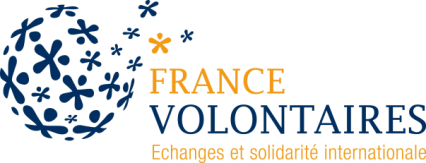 APPEL A CANDIDATURES - externePoste à pourvoir : 
Coordinateur / Coordinatrice du projet « EnLAzando » Phase 2Renforcement des systèmes nationaux de volontariat et de la coopération régionale 
et avec la France à travers le volontariat